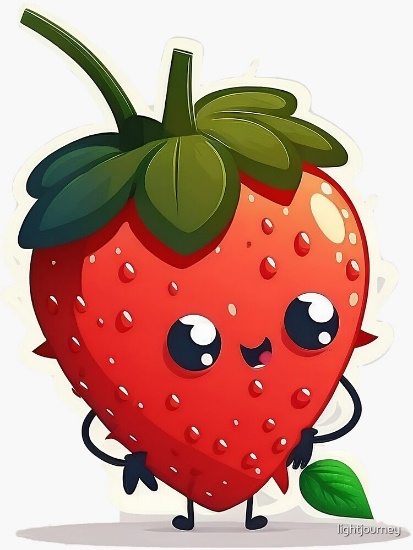 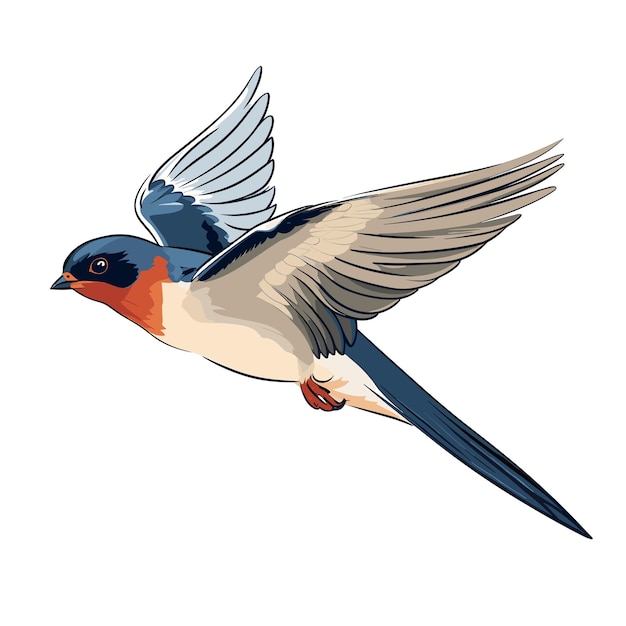 LUNDI 06 MAIMARDI 07 MAIMERCREDI 08 MAI15H JEU DE MEMOIRE15H JEU DU PALETau HISELE  FERIE : 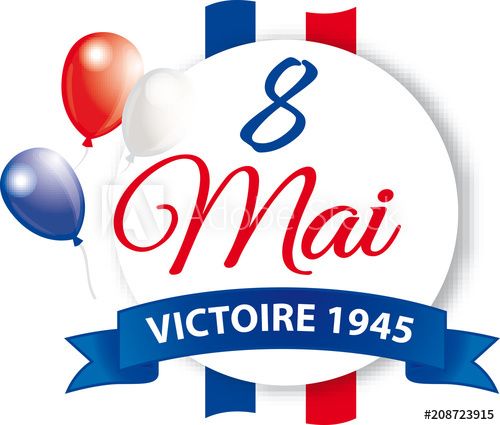 JEUDI 09 MAISEMAINE DU 06 MAI AU 11 MAI 2024		VENDREDI 10 MAIFERIE :JEUDI DE L’ASCENSIONSEMAINE DU 06 MAI AU 11 MAI 202415H LOTOSAMEDI 11 MAI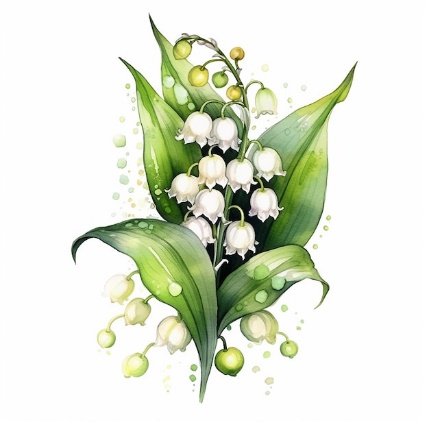 SEMAINE DU 06 MAI AU 11 MAI 2024		DIMANCHE 12 MAISEMAINE DU 06 MAI AU 11 MAI 2024